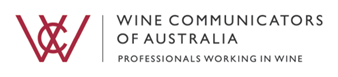 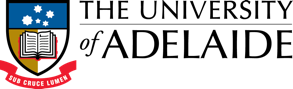 The WCA Mentor program aims to team experienced wine professionals with young, up and coming wine industry members to provide them with guidance and direction to help them become better wine communicators now and into the future. The program is an investment in the future of wine communications and aims to provide its future talent the opportunity to learn, refine their skills and interests, and explore further opportunities by tapping into the experiences and insights from a current day leading wine professional like yourself. To assist us in pairing you as a mentor with a mentee, we ask that you provide us with the following information about yourself.PERSONAL DETAILSCOACHING INTENTIONSWhy would you like to be involved in the 2019 Wine Industry Mentor Program? (200 words max)What are the key industry insights, knowledge and experiences can you offer to a mentee? Dot points are fine. Based on your past experience in the industry, what topics do you feel you could ‘add value’ to discussions with your mentee? You can select multiple answers. Career PlanningSalesLeadershipMarketingDigital MediaContent CreationBusiness Planning & StrategyWork / Life BalanceWorkplace ChallengesOther (please specify)If selected for the program, what is your most preferred way to contact your mentee? Face-to-facePhoneSkype (or other equivalent) EmailWhat is your second most preferred way to contact your mentee? Select one answerFace-to-facePhoneSkype (or other equivalent) Email                  Please provide the following (to be used for PR & Marketing purposes):Professional BioHeadshot picture – High resolution (pdf, jpeg). Full Name:OrganisationCurrent role:Geographical Location: Contact Number:Email:LinkedIn IRL (optional)